В соответствии с Федеральным законом от 02.03.2007 № 25-ФЗ «О муниципальной службе в Российской Федерации», Постановлением Совета администрации Красноярского края от 29.12.2007 № 512-п «О нормативах формирования расходов на оплату труда депутатов, выборных должностных лиц местного самоуправления, осуществляющих свои полномочия на постоянной основе, лиц, замещающих иные муниципальные должности, и муниципальных служащих», руководствуясь статьей 24 Устава города Сосновоборска Красноярского края, Сосновоборский городской Совет депутатов РЕШИЛ:Внести в Положение об оплате труда депутатов, выборных должностных лиц органов местного самоуправления, осуществляющих свои полномочия на постоянной основе, и муниципальных служащих г.Сосновоборска, утвержденное решением Сосновоборского городского Совета депутатов от 29.04.2015 № 300-р (далее по тексту – Положение) следующие изменения:Дополнить статью 15 Положения пунктом 2.1 «2.1 Общее количество должностных окладов, учитываемое при расчете предельного размера фонда оплаты труда, устанавливаемое статьей 15 Положения, увеличивается на 10 процентов для выплаты премий.Объем средств, предусматриваемый в соответствии с абзацем первым настоящего пункта, не может быть использован на иные цели.». 2. Решение вступает в силу в день, следующий за днем его официального опубликования в городской газете «Рабочий», и распространяется на правоотношения, возникшие с 1 января 2022 года.Глава города								А.С.Кудрявцев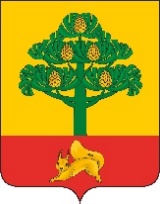 СОСНОВОБОРСКИЙ ГОРОДСКОЙ СОВЕТ ДЕПУТАТОВРЕШЕНИЕ______________2021                                                                 № ________г. СосновоборскО внесении изменений в решение Сосновоборского городского Совета депутатов от 29.04.2015 № 300-р «Об утверждении положения об оплате труда депутатов, выборных должностных лиц местного самоуправления, осуществляющих свои полномочия на постоянной основе, и муниципальных служащих г. Сосновоборска»